Curriculum Overview- Cycle B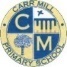 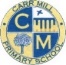 Curriculum Overview- Cycle BCurriculum Overview- Cycle BCurriculum Overview- Cycle BCurriculum Overview- Cycle BCurriculum Overview- Cycle BCurriculum Overview- Cycle BCurriculum Overview- Cycle BCurriculum Overview- Cycle BCurriculum Overview- Cycle BCurriculum Overview- Cycle BCurriculum Overview- Cycle BCurriculum Overview- Cycle BHistoryHistoryGeographyComputingREREArtDTMusicMusicFrenchSciencePSHEOtherKS1KS1KS1KS1LKS2LKS2LKS2LKS2UKS2UKS2UKS2UKS2Autumn Term: 5.9.23- 20.12.23 (8 weeks/ 6 weeks 3 days= 14 weeks)Autumn Term: 5.9.23- 20.12.23 (8 weeks/ 6 weeks 3 days= 14 weeks)Autumn Term: 5.9.23- 20.12.23 (8 weeks/ 6 weeks 3 days= 14 weeks)Autumn Term: 5.9.23- 20.12.23 (8 weeks/ 6 weeks 3 days= 14 weeks)Autumn Term: 5.9.23- 20.12.23 (8 weeks/ 6 weeks 3 days= 14 weeks)Autumn Term: 5.9.23- 20.12.23 (8 weeks/ 6 weeks 3 days= 14 weeks)Autumn Term: 5.9.23- 20.12.23 (8 weeks/ 6 weeks 3 days= 14 weeks)Autumn Term: 5.9.23- 20.12.23 (8 weeks/ 6 weeks 3 days= 14 weeks)Autumn Term: 5.9.23- 20.12.23 (8 weeks/ 6 weeks 3 days= 14 weeks)Autumn Term: 5.9.23- 20.12.23 (8 weeks/ 6 weeks 3 days= 14 weeks)Autumn Term: 5.9.23- 20.12.23 (8 weeks/ 6 weeks 3 days= 14 weeks)Autumn Term: 5.9.23- 20.12.23 (8 weeks/ 6 weeks 3 days= 14 weeks)Autumn Term: 5.9.23- 20.12.23 (8 weeks/ 6 weeks 3 days= 14 weeks)Macmillian Coffee morning 23rd SeptJRSOGolden TiesBe Ready, Show respect, Be Safe Week / PathsBe Ready, Show respect, Be Safe Week / PathsBe Ready, Show respect, Be Safe Week / PathsBe Ready, Show respect, Be Safe Week / Paths Be Ready, Show respect, Be Safe Week /Paths Be Ready, Show respect, Be Safe Week /Paths Be Ready, Show respect, Be Safe Week /Paths Be Ready, Show respect, Be Safe Week /PathsBe Ready, Show respect, Be Safe/ PathsBe Ready, Show respect, Be Safe/ PathsBe Ready, Show respect, Be Safe/ PathsBe Ready, Show respect, Be Safe/ PathsMacmillian Coffee morning 23rd SeptJRSOGolden TiesMusic Technology/ Bluebot and Alex/ Smartie the PenguinMusic Technology/ Bluebot and Alex/ Smartie the PenguinMusic Technology/ Bluebot and Alex/ Smartie the PenguinMusic Technology/ Bluebot and Alex/ Smartie the PenguinPublishing/ Code studio D Lesson 3/5/ password PowerupPublishing/ Code studio D Lesson 3/5/ password PowerupPublishing/ Code studio D Lesson 3/5/ password PowerupPublishing/ Code studio D Lesson 3/5/ password PowerupVideo Editing/ Code Studio E 12,13 & 14/ Private and Personal informationVideo Editing/ Code Studio E 12,13 & 14/ Private and Personal informationVideo Editing/ Code Studio E 12,13 & 14/ Private and Personal informationVideo Editing/ Code Studio E 12,13 & 14/ Private and Personal informationMacmillian Coffee morning 23rd SeptJRSOGolden TiesHot and Cold places of the worldHot and Cold places of the worldHot and Cold places of the worldHot and Cold places of the worldLife across the AtlanticLife across the AtlanticLife across the AtlanticLife across the AtlanticLiverpool: A local City StudyLiverpool: A local City StudyLiverpool: A local City StudyLiverpool: A local City StudyMacmillian Coffee morning 23rd SeptJRSOGolden TiesHinduismHinduismHinduismHinduismHinduismHinduismHinduismHinduismHinduismHinduismHinduismHinduismMacmillian Coffee morning 23rd SeptJRSOGolden TiesMaterials Y1Materials Y1Materials Y1Materials Y1My Body: Keeping Strong and HealthyMy Body: Keeping Strong and HealthyMy Body: Keeping Strong and HealthyMy Body: Keeping Strong and HealthyEarth in SpaceEarth in SpaceEarth in SpaceEarth in SpaceMacmillian Coffee morning 23rd SeptJRSOGolden TiesHey You Hey You Hey You Hey You Glockenspiel 2Glockenspiel 2Glockenspiel 2Glockenspiel 2You’ve got a friendYou’ve got a friendYou’ve got a friendYou’ve got a friendMacmillian Coffee morning 23rd SeptJRSOGolden TiesA life of colourful memoriesA life of colourful memoriesA life of colourful memoriesA life of colourful memoriesSkyscrapers &City ScapesSkyscrapers &City ScapesSkyscrapers &City ScapesSkyscrapers &City ScapesThe PlanetsThe PlanetsThe PlanetsThe PlanetsMacmillian Coffee morning 23rd SeptJRSOGolden TiesPhonics revisionPhonics revisionPhonics revisionPhonics revisionBasic SkillsBasic SkillsBasic SkillsBasic SkillsBasic SkillsBasic SkillsBasic SkillsBasic SkillsMacmillian Coffee morning 23rd SeptJRSOGolden TiesHalf termHalf termHalf termHalf termHalf termHalf termHalf termHalf termHalf termHalf termHalf termHalf termChildren in need Christmas Jumper day Christmas serviceMy Memory BoxMy Memory BoxMy Memory BoxMy Memory BoxA Street Through TimeA Street Through TimeA Street Through TimeA Street Through TimeThe Battle of BritainThe Battle of BritainThe Battle of BritainThe Battle of BritainChildren in need Christmas Jumper day Christmas serviceFriendship week/ PathsFriendship week/ PathsFriendship week/ PathsFriendship week/ PathsFriendship week/ PathsFriendship week/ PathsFriendship week/ PathsFriendship week/ PathsFriendship week/ PathsFriendship week/ PathsFriendship week/ PathsFriendship week/ PathsChildren in need Christmas Jumper day Christmas serviceMaterials Y2Materials Y2Materials Y2Materials Y2Creating SoundCreating SoundCreating SoundCreating SoundThe Heart and how to keep it healthyThe Heart and how to keep it healthyThe Heart and how to keep it healthyThe Heart and how to keep it healthyChildren in need Christmas Jumper day Christmas serviceHo Ho Ho: Christmas puppetsHo Ho Ho: Christmas puppetsHo Ho Ho: Christmas puppetsHo Ho Ho: Christmas puppetsFlood: Stilt HousesFlood: Stilt HousesFlood: Stilt HousesFlood: Stilt HousesScreen PrintingScreen PrintingScreen PrintingScreen PrintingChildren in need Christmas Jumper day Christmas serviceFriendship SongFriendship SongFriendship SongFriendship SongStop!Stop!Stop!Stop!Wartime Music HallWartime Music HallWartime Music HallWartime Music HallChildren in need Christmas Jumper day Christmas servicePhonics revisionPhonics revisionPhonics revisionPhonics revisionUnit 5: All aboard: Travel & weatherUnit 5: All aboard: Travel & weatherUnit 5: All aboard: Travel & weatherUnit 5: All aboard: Travel & weatherUnit 15: Our SchoolUnit 15: Our SchoolUnit 15: Our SchoolUnit 15: Our SchoolChildren in need Christmas Jumper day Christmas servicePictogram/ Code Studio B: Lesson 3/4/5/ VLEPictogram/ Code Studio B: Lesson 3/4/5/ VLEPictogram/ Code Studio B: Lesson 3/4/5/ VLEPictogram/ Code Studio B: Lesson 3/4/5/ VLEOnline Images & Photo Editing/ Code studio C Lesson 12& 13/ That’s PrivateOnline Images & Photo Editing/ Code studio C Lesson 12& 13/ That’s PrivateOnline Images & Photo Editing/ Code studio C Lesson 12& 13/ That’s PrivateOnline Images & Photo Editing/ Code studio C Lesson 12& 13/ That’s PrivatePodcasts/ Code Studio F lesson 7 & 8/  Digital Friendships Podcasts/ Code Studio F lesson 7 & 8/  Digital Friendships Podcasts/ Code Studio F lesson 7 & 8/  Digital Friendships Podcasts/ Code Studio F lesson 7 & 8/  Digital Friendships Children in need Christmas Jumper day Christmas serviceChristianity JesusChristianity JesusChristianity JesusChristianity JesusChristianity GodChristianity GodChristianity GodChristianity GodChristianity GodChristianity GodChristianity GodChristianity GodChristmas Holidays: Thursday 21st Dec- Monday 8th January 24Christmas Holidays: Thursday 21st Dec- Monday 8th January 24Christmas Holidays: Thursday 21st Dec- Monday 8th January 24Christmas Holidays: Thursday 21st Dec- Monday 8th January 24Christmas Holidays: Thursday 21st Dec- Monday 8th January 24Christmas Holidays: Thursday 21st Dec- Monday 8th January 24Christmas Holidays: Thursday 21st Dec- Monday 8th January 24Christmas Holidays: Thursday 21st Dec- Monday 8th January 24Christmas Holidays: Thursday 21st Dec- Monday 8th January 24Christmas Holidays: Thursday 21st Dec- Monday 8th January 24Christmas Holidays: Thursday 21st Dec- Monday 8th January 24Christmas Holidays: Thursday 21st Dec- Monday 8th January 24Christmas Holidays: Thursday 21st Dec- Monday 8th January 24OtherKS1KS2UKS2	Spring Term – 8.1.24-28.3.24 (5 weeks/ 6 weeks) 13 weeks	Spring Term – 8.1.24-28.3.24 (5 weeks/ 6 weeks) 13 weeks	Spring Term – 8.1.24-28.3.24 (5 weeks/ 6 weeks) 13 weeks	Spring Term – 8.1.24-28.3.24 (5 weeks/ 6 weeks) 13 weeksSafer Internet DayMental Health WeekIT Around us/ Scratch Jr/ Media BalanceAudio Visual media/ Code Studio D lesson 6, 7 &8/ This is meCollaboration/ Code Studio F Lesson 9,10 & 11/ My media ChoicesSafer Internet DayMental Health WeekFood across the worldNorth American road tripFantastic ForestsSafer Internet DayMental Health WeekIslamIslamIslamSafer Internet DayMental Health WeekMy Incredible BodyForcesSolids Liquids and GasesSafer Internet DayMental Health WeekSound Banks: The PlanetsBlackbird Reggae  New Year CarolSafer Internet DayMental Health WeekPathsPathsPathsSafer Internet DayMental Health WeekPop up Meerkats and PenguinsRepresenting Nature in StitchRainforest HydraulicsSafer Internet DayMental Health WeekPhonics revisionUnit 6: Pocket MoneyUnit 16: Then and nowSafer Internet DayMental Health WeekHalf term 9th Feb- 19th FebHalf term 9th Feb- 19th FebHalf term 9th Feb- 19th FebTest WeekThe TitanicGreat VictoriansAncient MayaTest WeekPathsKeeping SafeMental WellbeingTest WeekMy Incredible BodyForcesSolids Liquids and GasesTest WeekThe Princess’s BlanketsThe Eye of the DragonMacbethTest WeekShakespeare: ImaginationThe Dragon SongSound BanksTest WeekDigital Art/ Code Studio B: & and 8Animation/ Scratch Drum Machine/ Online CommunityWebsite Creation/ Code Studio F Lessons 12,13 & 14/ You won’t believe thisTest WeekChristianity (God)Christianity (Jesus)Christianity (Jesus)Phonics revisionUnit 7: Vive le sportUnit 16: Then and NowEaster Holidays: 28th March -15th April 24Easter Holidays: 28th March -15th April 24Easter Holidays: 28th March -15th April 24Easter Holidays: 28th March -15th April 24OtherKS1LKS2UKS2Summer Term 15.4.24-23.7.24(6 weeks/ 7 weeks 2 days)Summer Term 15.4.24-23.7.24(6 weeks/ 7 weeks 2 days)Summer Term 15.4.24-23.7.24(6 weeks/ 7 weeks 2 days)Summer Term 15.4.24-23.7.24(6 weeks/ 7 weeks 2 days)SATSSports daysPathsPathsLooking after meSATSSports daysPictograms and Bar charts/ Code Studio B Lesson 9/ J & F: watching videosVector Graphics/ Code Studio D lesson 13 & 14/ Power of WordsPhysical Computing/ Scratch Maze/ A Creator’s Rights & ResponsibilitiesSATSSports daysCarr Mill and TanzaniaDiscovering EuropeGlobal CaretakersSATSSports daysJudaismSikhismBuddhismSATSSports daysAmazing animals My Body: Food and DigestionSATS (Y5: Scientific Knowledge)SATSSports daysDrumming: SambaSound BanksSATS (Y5: Music Knowledge)SATSSports daysAfrican House Building ChallengeCAMS: Moving CharacterBridgesSATSSports daysPhonics revision (6)Unit 8: Les Quatre AmisSATS (Y5- Basic Skills)SATSSports daysHalf term Half term Half term TransitionGreat ExplorersAncient Civilisations: EgyptAncient GreeceTransitionMoney & JobsAspirations and MoneyMoney and CareersTransitionSamba DrummingExtreme EarthFresh PrinceTransitionSunrise/ Sunset: SeasonsClassificationForces: making things moveTransitionAfrican Tribal ArtAustin’s ButterflyNew Mexico LandscapesTransitionComputer Science/ Code Studio B Lesson 12/ Pause and Think onlineComputer Science/ Code Studio D lesson 15 & 16/ Physical Computing/ Give CreditComputer Science/ Physical Computing/ Reading the NewsTransitionPhonics revisionTransitionChristianity (Church)Christianity (Church)Christianity (Church)Summer Holidays: Tuesday 23rd July 24Summer Holidays: Tuesday 23rd July 24Summer Holidays: Tuesday 23rd July 24Summer Holidays: Tuesday 23rd July 24